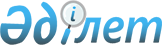 Үржар аудандық мәслихаты кейбір шешімдерінің күшін жою туралыАбай облысы Үржар аудандық мәслихатының 2024 жылғы 4 наурыздағы № 12-238/VIII шешімі
      Қазақстан Республикасының 2001 жылғы 23 қаңтардағы "Қазақстан Республикасындағы жергілікті мемлекеттік басқару және өзін-өзі басқару туралы" Заңының 7 бабы 5 тармағына сәйкес, Үржар аудандық мәслихаты ШЕШТІ :
      1. Үржар аудандық мәслихатының кейбір шешімдерінің күші қосымшаға сәйкес жойылсын (қоса берілген).
      2. Осы шешім қабылданған күнінен бастап қолданысқа енгізіледі. Үржар аудандық мәслихатының күші жойылған  шешімдерінің тізімі
      1. Үржар аудандық мәслихатының 2022 жылғы 5 қазандағы № 18-303/VII "VII-шақырылған Үржар аудандық мәслихатының Регламентін бекіту туралы" шешімі.
      2. Үржар аудандық мәслихатының 2015 жылғы 6 ақпандағы № 30-347/V "Шығыс Қазақстан облысы, Үржар ауданының әкімшілік аумақтық бірлігін басқару схемасы туралы" шешімі, соның ішінде:
      1) Үржар аудандық мәслихатының 2016 жылғы 9 маусымындағы № 3-29/VI "Шығыс Қазақстан облысы, Үржар ауданының әкімшілік аумақтық бірлігін басқару схемасы туралы" шешіміне өзгеріс енгізу туралы" шешім;
      2) Үржар аудандық мәслихатының 2019 жылғы 19 ақпанындағы № 38-417/VI "Шығыс Қазақстан облысы, Үржар ауданының әкімшілік аумақтық бірлігін басқару схемасы туралы" шешіміне өзгеріс енгізу туралы" шешім;
      3) Үржар аудандық мәслихатының 2021 жылғы 14 қаңтарындағы № 1-12/VII "Шығыс Қазақстан облысы, Үржар ауданының әкімшілік аумақтық бірлігін басқару схемасы туралы" шешіміне өзгеріс енгізу туралы" шешім.
					© 2012. Қазақстан Республикасы Әділет министрлігінің «Қазақстан Республикасының Заңнама және құқықтық ақпарат институты» ШЖҚ РМК
				
      Үржар аудандық мәслихатының төрағасы 

А. Омаров
Үржар аудандық мәслихатының
2024 жылғы 4 наурыздағы
№12-238/VIII шешіміне
қосымша